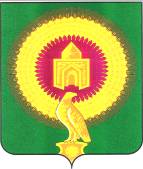 АДМИНИСТРАЦИЯ КАТЕНИНСКОГО СЕЛЬСКОГО ПОСЕЛЕНИЯ ВАРНЕНСКОГО МУНИЦИПАЛЬНОГО РАЙОНА457208,с.Катенино,ул.Школьная,23ИНН 7428001636от   «26» июля   2017г.   №  46    Главному редакторугазеты «Советское село»Анохиной Ю.А.	Прошу Вас опубликовать в газете «Советское село» объявление следующего содержания:                                                                              ОбъявлениеАдминистрация Катенинского сельского поселения Варненского муниципального района Челябинской области извещает о наличии свободного земельного участка из земель сельскохозяйственного назначения для сельскохозяйственного производства в целях дальнейшего предоставления в аренду сроком на 10 лет:Земельный участок, расположен в 3500 м на северо-восток от ориентира: Россия, Челябинская область, Варненский район, с. Катенино, ул. Мира, д. 71 общей площадью 13900000 кв.м., кадастровый номер 74:05:4600006:14.        Заявки принимаются в течении 30 календарных дней со дня опубликования объявления по адресу: Челябинская область, Варненский район, с.Катенино, у.Школьная, 23.Глава Катенинского сельского поселения:  		          	                                                                         В.М.Николаев